Classes de 5èmes – monsieursaguer@gmail.comBonjour à tous !Présence au collège mardi pour certains d’entre vous.Pour ceux qui sont au collège, nous ferons ensemble le début de ce travail, vous finirez ensuite ce que nous n’aurons pas eu le temps de faire en 1 heure. Pas de visio cette semaine. Pour toute question, envoyez-moi vos question sur : monsieursaguer@gmail.comAu menu cette semaine :Une nouvelle (et dernière) séquence : Une introduction au théâtre de Molière. En entrée : Découverte de sa vieEn plat : Découverte de son influence majeure : la Commedia dell’arteEn dessert : Découverte d’une de ses inventions : la comédie balletBonne semaine à tous !SOMMAIRE : Pour ceux qui ne viennent pas au collège : Changez de page dans votre cahier et recopiez le sommaire : SEQUENCE 5 – Le théâtre de Molière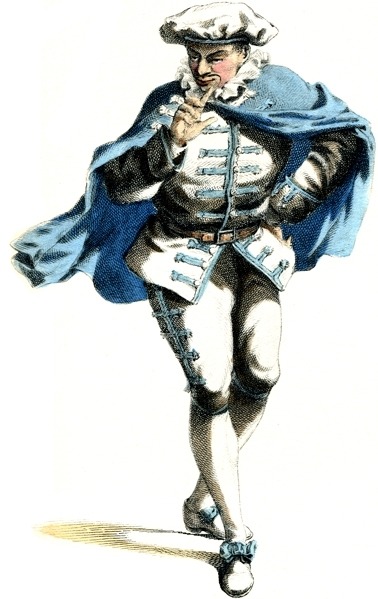 Découvrir Molière, La Commedia dell’Arte, La comédie ballet. Comparer des mises en scène. Aborder le vocabulaire du théâtre et de la disputePour ceux qui viennent au collège, cette séance sera réalisée en classe. Si on a le temps, nous commencerons la S2 également. But : remplir la fiche biographique que vous trouverez sur la page suivante. Pour cela : Lire la biographie dans votre manuel p. 220 Visionnez la première vidéo. Il s’agit d’une vidéo de youtubeur au ton très « youtube », parfois humoristique, mais au fond tout à fait correct et sérieux. https://www.youtube.com/watch?v=hrNSakTmFEEVisionnez cette deuxième vidéo, très courte, pour vérifier votre prise de note.https://www.youtube.com/watch?v=C9-qJpFPVRABut : Remplir la fiche : La Commedia Dell’arte. Pour cela : Lire en premier la fiche de la page suivante. Après lecture de la fiche, visionnez la vidéo sur les personnages de la commedia dell’arte : https://www.youtube.com/watch?v=QUPO8tfg8LsBut : Créer une carte mentale : La comédie Ballet. Pour cela : Visionnez cette vidéo : https://www.youtube.com/watch?v=JY49uIf57XEPour votre culture, découvrez : Dans le film le roi danse, nous assistons aux liens entre Louis XIV, Lully et Molière, et notamment à la création de la comédie ballet : Les doutes de Molière : https://www.youtube.com/watch?v=c2gqJkPb0tMExtrait de la marche des turcs : https://www.youtube.com/watch?v=OO2HBhwk05gA vous de créer votre carte mentale. Objectif : L’essentiel est là,Composition et organisation libre. Semaine 12 – du 15 au 19 juin :Temps estimé : 35mn. S1 : Découverte : La vie de Molière :Fiche d’identité Molière :Molière : Né en _____________(année) mort en __________________De son vrai nom : ___________________________________________Il fait des études de _________________________________________ Son père est ________________________________________ (métier)Il fonde une troupe de théâtre qui s'appelle _______________________ Il épouse une jeune comédienne qui s'appelle _____________________Devenant comédiens « ambulants », ils parcourent les routes de France entre ____________ et ______________La troupe revient à Paris en ___________________ et rencontre le succès. Citez deux éléments qui montrent ce succès: - _________________________________________________________- _________________________________________________________Mais plusieurs pièces font scandale, citez-en deux : __________________________ et _____________________________A cause de quoi font-elles scandales ?__________________________________________________________Heureusement, la troupe a été nommée « troupe du roi ». Quels avantages cela a-t-il ? _________________________________________________________________________________________________Avec le musicien __________________, ils inventent un nouveau type de spectacle, la « comédie ________________ », qui est ____________ __________________________________________________________Il décède suite à un malaise intervenu au cours de la pièce :__________________________________________________________De quelle manière est-il inhumé ? Pourquoi ? ____________________________________________________________________________________________________________________Son but à travers la comédie n’était pas que de faire rire mais aussi de _________________________________________________________Temps estimé : 35mnS2. La grande inspiration de Molière : la Commedia Dell’arteQU'EST-CE QUE LA COMMEDIA DELL'ARTE ?La Commedia dell'arte désigne un type de spectacle qui naquit en Italie vers 1500. Son répertoire repose sur un grand nombre de canevas et une série de personnages fixes portant pour la plupart des masques. C’est donc une comédie où le texte est improvisé d'après un sujet. Les acteurs se servaient de trames sur lesquelles ils inventaient des dialogues, des farces, des plaisanteries selon les désirs et les réactions du public. Ils donnaient libre cours à leurs talents de chanteurs, d'acrobates, de danseurs ou de mimes. Ils n'improvisaient pas au hasard, mais exploitaient le bon moment pour amuser et faire participer le public à l'action. C'étaient de acteurs professionnels et chaque acteur finit par se spécialiser dans un type propre : l'amoureux, le pédant (qui fait étalage de son savoir), le vantard, etc. Le public reconnaissait immédiatement le personnage à son costume. Souvent le même artiste jouait le même rôle pendant toute sa carrière, si bien que lorsque mourut en France Domenico Biancolelli, on dit : "Arlequin est mort". Chaque acteur possédait un répertoire de textes appris par cœur : les déclarations dépourvues de sens de Balanzone, les prouesses de cape et d'épée du Capitaine, le désespoir d'amour d'Arlequin... Un certain nombre de scènes typiques revenaient donc dans les spectacles, le plus souvent en trois actes. Fiche d’identité : la commedia dell’arte :C'est un type de comédie qui vient _________________________ et qui date du _________________________________________ ème siècle. Les différents personnages de la commedia dell’arte sont reconnaissables par __________________________ et __________________________Les pièces sont à moitié ______________________________________mais sont basées sur des  ____________________________________les personnages sont divisés en 4 catégories : Les ___________________________________________________Les ___________________________________________________Les ___________________________________________________Les ___________________________________________________Quelques personnages :Temps estimé : 15mnS3. Une invention de Molière : La comédie ballet :